中国采招网报名确认函项目名称:2021年临时消防器材年度招标公告招标范围：消防器材开始时间： 2021年3月2日         截至时间： 2021  年3月6日供应商报名登记表请将填写好的报名确认函传至采招网工作人员，以便于参与该项目。联 系 人：管女士                         联系电话：18156822990传    真：010-88123823              邮    箱：2062639929@qq.com公司名称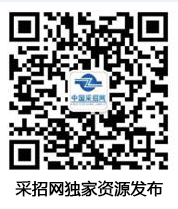 通讯地址：投标标段注册资金资质等级法人代表手   机授权代表手   机座    机电子邮箱是否有过相关业务经验、成功案例 （备注：如有成功案例请添加附件）是否有过相关业务经验、成功案例 （备注：如有成功案例请添加附件）   是 □      否   □     是 □      否   □     是 □      否   □     是 □      否   □                                                    投标人：                                                                      （盖章）经办人：                                                                    年   月    日温馨提示：1、参加此项目不会收取任何费用。2、该表需加盖公司公章，视为有效；3、为了使您投标达到更好的效果，请在填写前仔细阅读项目相关信息及投标要求；4、填写此表即表示贵单位有意向并承诺参与此项目投标工作，并严格遵循《中华人民共和国招标投标法》相关规定；5、此招标信息由业主委托提供，内容的真实性、准确性和合法性由业主自行负责，中国采招网对此不承担任何保证责任。                                                  投标人：                                                                      （盖章）经办人：                                                                    年   月    日温馨提示：1、参加此项目不会收取任何费用。2、该表需加盖公司公章，视为有效；3、为了使您投标达到更好的效果，请在填写前仔细阅读项目相关信息及投标要求；4、填写此表即表示贵单位有意向并承诺参与此项目投标工作，并严格遵循《中华人民共和国招标投标法》相关规定；5、此招标信息由业主委托提供，内容的真实性、准确性和合法性由业主自行负责，中国采招网对此不承担任何保证责任。                                                  投标人：                                                                      （盖章）经办人：                                                                    年   月    日温馨提示：1、参加此项目不会收取任何费用。2、该表需加盖公司公章，视为有效；3、为了使您投标达到更好的效果，请在填写前仔细阅读项目相关信息及投标要求；4、填写此表即表示贵单位有意向并承诺参与此项目投标工作，并严格遵循《中华人民共和国招标投标法》相关规定；5、此招标信息由业主委托提供，内容的真实性、准确性和合法性由业主自行负责，中国采招网对此不承担任何保证责任。                                                  投标人：                                                                      （盖章）经办人：                                                                    年   月    日温馨提示：1、参加此项目不会收取任何费用。2、该表需加盖公司公章，视为有效；3、为了使您投标达到更好的效果，请在填写前仔细阅读项目相关信息及投标要求；4、填写此表即表示贵单位有意向并承诺参与此项目投标工作，并严格遵循《中华人民共和国招标投标法》相关规定；5、此招标信息由业主委托提供，内容的真实性、准确性和合法性由业主自行负责，中国采招网对此不承担任何保证责任。                                                  投标人：                                                                      （盖章）经办人：                                                                    年   月    日温馨提示：1、参加此项目不会收取任何费用。2、该表需加盖公司公章，视为有效；3、为了使您投标达到更好的效果，请在填写前仔细阅读项目相关信息及投标要求；4、填写此表即表示贵单位有意向并承诺参与此项目投标工作，并严格遵循《中华人民共和国招标投标法》相关规定；5、此招标信息由业主委托提供，内容的真实性、准确性和合法性由业主自行负责，中国采招网对此不承担任何保证责任。                                                  投标人：                                                                      （盖章）经办人：                                                                    年   月    日温馨提示：1、参加此项目不会收取任何费用。2、该表需加盖公司公章，视为有效；3、为了使您投标达到更好的效果，请在填写前仔细阅读项目相关信息及投标要求；4、填写此表即表示贵单位有意向并承诺参与此项目投标工作，并严格遵循《中华人民共和国招标投标法》相关规定；5、此招标信息由业主委托提供，内容的真实性、准确性和合法性由业主自行负责，中国采招网对此不承担任何保证责任。